Terminankündigungen Richtig gut essen – Kurse in Theorie und Praxis für junge Eltern Kaufbeuren – Im April bietet das Netzwerk „Junge Eltern/Familien“ am Amt für Ernährung, Landwirtschaft und Forsten (AELF) Kaufbeuren wieder verschiedene Kurse an. Angesprochen sind Mütter, Väter und alle, die Kinder bis zu drei Jahren betreuen.Vortrag | Vom Brei zum Familientisch – den Übergang entspannt gestaltenDie B(r)eikost-Zeit neigt sich dem Ende entgegen und das Interesse Ihres Kindes, am Familientisch mitzuessen, wächst. In dieser Veranstaltung erfahren Sie, durch welche Mahlzeiten die Breie ersetzt werden können.Dienstag, 09.04.20249:00 – 10:30 UhrReferentin: Andrea Passenberg, Dipl. ÖkotrophologinONLINE-KursTeilnahme: kostenfreiKooperationspartner: Familienstützpunkt Innenstadt KFAnmeldeschluss: 08.04.2024Kochkurs | Kinder kochen mit – einfache Gerichte gemeinsam zubereitetEltern kochen gemeinsam mit ihren Kindern (2-3 Jahre). Gemeinsam mit Ihrem Kind bereiten Sie einfache, kleine Gerichte zu, die das Geschmacksspektrum erweitern können.Freitag, 12.04.202414:30 – 17:30 UhrReferentin: Theresa Michel, DiätassistentinVeranstaltungsort: AWO FamilienForum mit Familienstützpunkt, Weidachstr. 49, 87629 FüssenTeilnahme: 3 € für LebensmittelKooperationspartner: Familienstützpunkt FüssenAnmeldeschluss: 08.04.2024Kochkurs | Am Familientisch - vegetarische Gerichte für KleinkinderVegetarische Kostformen liegen im Trend und sind auch in Familien mit Kleinkindern angekommen. Sie lernen die Grundlagen einer bedarfsgerechten Kinderernährung anhand der (vegetarischen) Ernährungspyramide kennen. Neben Informationen erhalten Sie auch die Gelegenheit, kindgerechte vegetarische Gerichte selbst zuzubereiten.Montag, 15.04.202414:30 – 17:30 UhrReferentin: Ulrike Lohmüller, HauswirtschaftsmeisterinVeranstaltungsort: Haus der Begegnung, Jahnstr. 12, 87616 MarktoberdorfTeilnahme: 3 € für LebensmittelKooperationspartner: Familienstützpunkt MarktoberdorfAnmeldeschluss: 11.04.2024Vortrag | Babybrei trifft FingerfoodJunge Eltern können sich bei dieser Veranstaltung ausführlich zum Thema Beikost informieren. Die Referentin geht auf alle Fragen zum ersten Brei und den stufenweisen Aufbau der Babykost ein.Dienstag, 16.04.20249:00 – 10:30 UhrReferentin: Andrea Passenberg, Dipl. ÖkotrophologinONLINE-KursTeilnahme: kostenfreiKooperationspartner: Familienstützpunkte OAL Anmeldeschluss: 15.04.2024Die Kosten übernimmt das Bayerische Staatsministerium für Ernährung, Landwirtschaft und Forsten.Nähere Informationen und das gesamte Programm finden Sie auf unserer Homepage: www.aelf-kf.bayern.de/ernaehrung/familie. 
Dort können Sie sich online anmelden. Weitere Auskünfte erhalten Sie telefonisch unter 08341 9002-0 oder per E-Mail an poststelle@aelf-kf.bayern.de. 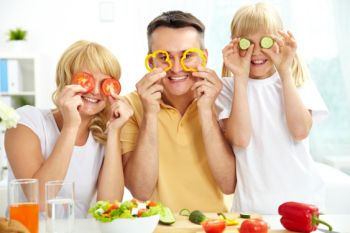 Bildunterschrift: Netzwerk Junge Eltern/Familie
Bildnachweis: (c) PantherMedia / pressmaster (Abdruck honorarfrei)